Уважаемый Александр Яковлевич!           На Ваше письмо от 04.02.2021 № 1.7.3/9, в порядке информации о проделанной работе и принятых мерах во исполнение пункта 1.3 протокола заседания антинаркотической комиссии Ростовской области от 22.09.2020 № 3 направляю доклад о результатах исполнения Плана мероприятий по улучшению наркоситуации на территории Цимлянского района на 2021-2021.Приложение на 10 л. в 1 экз.Ольга Михайловна Туполова8(86391) 5-10-51Докладоб исполнении Плана мероприятий по улучшению наркоситуациина территории Цимлянского района.        В целях улучшения наркоситуации на территории Цимлянского района Постановлением Администрации Цимлянского района от 18.11.2020г. №866 утвержден план мероприятий по улучшению наркоситуации на территории Цимлянского района. В рамках исполнения указанного плана на территории Цимлянского района в период с октября по февраль на территории Цимлянского района проводились следующие мероприятия:Межведомственной Антинаркотической комиссией Цимлянского района проведен комплекс информационно-пропагандистских мероприятий по профилактике наркомании на территории Цимлянского района. Во всех образовательных учреждениях Цимлянского района реализованы дополнительные образовательные программы профилактической направленности, которые разработаны с учетом возрастных, социальных и прочих особенностей обучающихся. В целях повышения информированности населения по вопросам профилактики наркомании и борьбы с незаконным оборотом наркотиков были напечатаны и распространены буклеты, памятки среди молодежи и подростков на тему: «Мы за жизнь без наркотиков», «Здоровье и благополучие наших детей - в наших руках», «Курить не модно», «Правда о наркотиках» , «XXI век без наркотиков».  С целью консолидации информации и просвещения населения в вопросах антинаркотической деятельности на официальных сайтах Администрации Цимлянского района, администрациях городского и сельских поселений  ведутся разделы «Антинаркотическая комиссия», где освещается работа комиссий, разработаны и размещены памятки для родителей о простых правилах поведения подростков, начинающих употреблять наркотические вещества, размещены телефоны для приема информации о фактах незаконного оборота наркотиков и консультаций по вопросам профилактики наркомании. Размещены материалы по профилактике пьянства и алкоголизма.На стендах Администраций и в местах массового пребывания  людей размещаются памятки и информация о телефонах доверия, агитационно-пропагандистская информация, о незаконном культивировании наркодержащих растений, а так же о необходимости уничтожения дикорастущей конопли и масленичного мака, мерах уголовной и административной ответственности за нарушение действующего законодательства. Специалистами комиссии по делам несовершеннолетних и защите их прав Администрации Цимлянского района совместно с  органами системы профилактики безнадзорности и правонарушений несовершеннолетних Цимлянского района проведены рейды по многодетным семьям и семьям «группы риска». С родителями проводились профилактические беседы по соблюдению несовершеннолетними и их родителями Областного закона 346-ЗС от 16.12.2009 "О мерах по предупреждению причинения вреда здоровью детей, их физическому, интеллектуальному, психическому, духовному и нравственному развитию". Проведены рейды по выявлению лиц, употребляющих наркосодержащие вещества, злоупотребляющих алкогольной продукцией. С начала 2020 года по февраль 2021года проведены профилактические мероприятия после 22.00 часов с целью проверки состояния общественного порядка, выявления несовершеннолетних (лиц, не достигших 16 лет), которые не могут находиться без сопровождения родителей (лиц, их заменяющих) в общественных местах, и обследования мест массовой концентрации молодежи с целью выявления несовершеннолетних, склонных к употреблению и распространению наркотических и психотропных веществ, а также курительных смесей. За этот период таких нарушений не выявлено.На территории Цимлянского района проведена информационная работа с руководителями торговых организаций с ознакомлением под роспись законов Ростовской области № 365-ЗС от «Об установлении ограничений в сфере розничной продажи и использования электронных систем доставки никотина и бестабачной никотиносодержащей продукции на территории Ростовской области» ,№ 364- ЗС от  « О запрете розничной продажи несовершеннолетним товаров, содержащих сжиженный углеводородный газ» и мерах уголовной и административной ответственности за нарушение действующего законодательства. Учреждения культуры Цимлянского района организуют целенаправленный систематический процесс совместной, многопрофильной культурно-досуговой деятельности для детей и подростков. Основной задачей учреждений культуры Цимлянского района в работе с молодежью является организация содержательного досуга, который характеризуется возможностью реализации творческого потенциала, развития творческой активности молодежи путем использования разнообразных форм досуга.В настоящее время большое внимание уделяется проведению мероприятий, формирующих здоровый образ жизни у молодежи.  В МБУК ЦР КСП «ЦДК» (Красноярский ДК и Дубравненский СДК), МБУК «ЦПСБ КСП» (Красноярская сельская библиотека) проводились вечера, акции, беседы, книжные выставки, конкурсы, посвященные борьбе с курением, алкоголизмом и наркоманией. Всего за истекший период 2020 года и январь - февраль 2021 года работниками культуры было проведено 43 мероприятия, направленных на профилактику здорового образа жизни.   В настоящее время в художественных кружках, культурно - досуговых мероприятиях, в художественной самодеятельности задействовано -  257 ребят в возрасте до 16 лет и 45 человек молодежи старше 16 лет. Кроме того, работниками культуры совместно с образовательными учреждениями Цимлянского района проведено -24 мероприятия, в которых приняли участие учащиеся и молодежь района, все мероприятия проводились в режиме онлайн.       Действующие в учреждениях культуры - 76 клубных формирований для детей и подростков позволяют реализовать творческие способности - 1190 ребятам.По патриотическому направлению было проведено -221 мероприятие офлайн, посетителей - 27588, и 76 мероприятий онлайн, посетителей -13456. Из них: 111 праздников, 24 выставки, 21 фестиваль. По направлению пропаганды здорового образа жизни было проведено -131 мероприятие офлайн (15798) и 39 мероприятий в онлайн формате (12275). В библиотеках Цимлянского района было проведено -459 мероприятий для детей, подростков и молодежи, в том числе: книжная выставка, информационный час, дайджест, викторина, патриотический час, урок мужества, обзор краеведческой литературы, виртуальная экскурсия, экскурс в историю.В МБУК ЦРКМ Проведена - 21 лекция на темы: «Блокада Ленинграда», «Холокост», «Александр Иринин – наш Герой», на которых присутствовало -556 человек. В городских школах была организована Всероссийская акция «Блокадный хлеб», участниками которой стали -383 человека. По данному направлению учреждениями культуры Цимлянского района проведено - 226 мероприятий, присутствующих/просмотров – 28581.В рамках реализации  муниципальной программы Цимлянского района «Обеспечение общественного порядка и противодействие преступности» подпрограммы «Комплексные меры противодействия злоупотреблению наркотиками и их незаконному обороту» учреждения культуры городского и сельских поселений Цимлянского муниципального района решают задачи по профилактике наркомании и противодействию её распространения путём организации культурного досуга населения, привлечения к различным видам самодеятельного искусства, организацией профилактических мероприятий.Основную часть мероприятий по профилактике наркомании составляют акции и беседы (познавательные часы), такие как:-  акции «Я против, потому что…», «Знай врага в лицо», «Выбери жизнь!», «Скажи наркотикам НЕТ», «Молодости – ДА, наркотикам - НЕТ», «Мы за жизнь!»;- беседы «Мы за здоровую нацию», «Чистая онлайн-среда», «Научись говорить нет!» и др.С 7 по 30 сентября 2020 года в онлайн-формате состоялся конкурс творческих работ антинаркотической направленности «Моя дорога жизни», участие в котором приняла активная молодежь Цимлянского района.31 октября 2020 года в Ростове-на-Дону прошел Областной фестиваль конкурс молодежного творчества “Сильному государству - здоровое поколение”, в котором приняли участие творческие коллективы Цимлянского района.МБУК ЦР «ЦМБ» провела виртуальный фестиваль электронных презентаций антинаркотической направленности «Мы выбираем сегодня навсегда!».В МБУК ЦРКМ проведена антинаркотическая акция «Скажи наркотикам нет!», приуроченная к Международному дню борьбы со злоупотреблением наркотическими средствами и их незаконным оборотом. Количество участников - 50 человек. За летний период досуговыми учреждениями культуры Цимлянского района было проведено -388 мероприятий, на которых присутствовало 20037 человек, среди которых:- Интерактивный спектакль по мотивам сказки «Царевна-лягушка»;- Игровая программа «Лето, солнце, жара – веселись детвора!».                                               В онлайн режиме проходили различные проекты, фотоконкурсы, выставки, викторины, познавательные программы, флэш-мобы и др.В каникулярное время для детей и молодежи было проведено -127 мероприятий, в том числе виртуальная игра, громкие чтения, виртуальный час, литературный час, диско-лекция, час экологии, урок интернет-этики и прочие, которые направлены на популяризацию здорового образа жизни, патриотическое воспитание, эстетическое воспитание (и т.д.). Во время летних каникул в Цимлянском музее были организованы передвижные выставки: выставка художников Цимлянского района «Вдохновение», из фондов ФГБУК "Государственный историко-мемориальный музей-заповедник "Сталинградская битва",  "Крепкий тыл – залог Победы" и  из фондов ГБУК РО «Азовский историко-археологический и палеонтологический  музей-заповедник», «Магия синего цвета» в которых приняло участие - 488 человек. Также проведен мастер-класс по изготовлению народной игрушки «Кубышка Травница», на котором присутствовало -7 человек. Работа учреждений культуры в данном направлении предусматривает мероприятия, которые активно пропагандируют здоровый образ жизни, занятия спортом, содействуют организации досуговой занятости детей, подростков и молодежи. 8 февраля в Карповском ДК прошла развлекательная игровая программа «Зимние виды спорта». В Новоцимлянском ЦДК 22 февраля состоялась конкурсная программа «Сильные, ловкие, умелые».7 августа специалисты автоклуба МБУК ЦР «ЦДК» поздравили с Днём физкультурника спортсменов - подготовили праздничную программу «На старт! Внимание! Марш!».В декабре 2020 г. специалисты МБУК «ЦГДЦ «Комсомолец» провели акции «Спорт и молодежь» и «Молодости – ДА, наркотикам - НЕТ», запустили видеопроекты «В здоровом теле, здоровый дух», «Я и спорт».В декабре на странице Центрального Дома культуры в Instagram прошла онлайн-викторина, посвященная истории футбола, в которой приняли участие -74 человека.МБУК ЦРКМ проведены Спортивные эстафеты «Игры советского периода». Проведено 4 мероприятия, приняло участие -207 человек.В библиотеках Цимлянского района было оформлено 2 стенда, направленных на профилактику антинаркотической работы.При входе в учреждение МБУК «ЦРКМ» размещены агитационные  брошюры «Защити ребенка от наркотиков!»По направлению пропаганды здорового образа жизни было проведено -131 мероприятие офлайн (15798 пос.) и 39 мероприятий в онлайн формате (12275 просм.) для детей, подростков, а также их родителей.В октябре 2020г. Агитбригада «Моя Цимла» автоклуба МБУК Цимлянского района «Центральный Дом культуры» подготовила онлайн акцию «Жизнь прекрасна, не трать её напрасно!», посвящённую Всемирному Дню отказа от курения. В октябре 2020 г. на официальном сайте и странице в социальной сети «Одноклассники» музея опубликованы статьи о проведении и завершении второго этапа  Общероссийской антинаркотической акции «Сообщи где торгуют смертью». (http://tsimlyansk-museum.ru/2020/10/27/na-territorii-rostovskoj-oblasti-provoditsya-vtoroj-etap-obshherossijskoj-antinarkoticheskoj-akczii-soobshhi-gde-torguyut-smertyu/, https://ok.ru/profile/590899283751/statuses/152257224386599).                                                                                               В рамках муниципальной программы «Молодежная политика и социальная активность» в декабре 2020 года было проведено 4 мероприятия по антинаркотической направленности: -01 декабря 2020г. прошла онлайн акция «Стоп ВИЧ/СПИД»; - 05 декабря 2020г. прошел онлайн конкурс «Доброволец года»; - 28 декабря 2020г. прошел спортивный онлайн конкурс среди молодых семей «Папа, мама, я – спортивная семья». В Декабре 2020 проведена новогодняя акция для семей, состоящих на профилактическом учете в КДН и ЗП «Новый год в каждый дом». С октября 2020г. по февраль 2021г. увеличен состав добровольцев в волонтерских движениях района. Во всех поселениях района на базе общеобразовательных учреждений созданы волонтерские движения. Занимаясь волонтерской (добровольческой) деятельностью, молодежь менее склонна к совершению преступлений, употреблению наркотических средств.  Молодежной политикой совместно с волонтерами Цимлянского района были организованы и проведены мероприятия, направленные на формирование духовно-нравственных ценностей и патриотическое сознание молодежи, на формирование здорового образа жизни молодых граждан, на привлечение молодежи к активному участию в общественной жизни, на пропаганду семейных ценностей среди молодежи, на пропаганду активного досуга молодежи, на создание условий для интеллектуального и творческого развития молодежи, поддержку талантливой молодежи.Отделом образования Администрации Цимлянского района в рамках действующих муниципальных программ и проектов проведены информационно-разъяснительные и просветительские мероприятия с несовершеннолетними и молодёжью по профилактике курения и различных форм потребления никотина. Проведены профилактические антинаркотические мероприятия и акции: 	1. Акция «Нет табачному дыму!»: 18 ноября 2020 года в рамках Международного дня отказа от курения;2. Антинаркотический месячник «Жизнь без наркотиков» - ноябрь 2020 года.В образовательных учреждениях Цимлянского района проведены классные часы на темы социально полезного и законопослушного поведения:1. День здоровья -11 сентября 2020 года. 	2. Конкурс рисунков, видеороликов и буклетов «Мы за здоровый образ жизни», «Мы выбираем жизнь!».3. Проведены круглые столы «Бездна, в которую надо заглянуть» -декабрь 2020 года4. Проведен Квест «Баланс положительных и отрицательных сторон курения» -октябрь 2020 года.5. Проведены беседы «Правда и ложь об алкоголе» -ноябрь 2020 года.3. Беседы о профилактике ВИЧ инфекции -декабрь 2020 года.     Образовательные учреждения Цимлянского района разместили 2 материала в местных печатных изданиях, 15 информационных материалов, разместили в сети Интернет, 400 раздаточных материалов по антинаркотической тематике, выпущено в образовательных учреждениях в отчетном году. Информирование родителей об органах и учреждениях системы профилактики, проводящих антинаркотическую работу осуществлялся посредством мессенджеров WhatsApp, Telegramm.Были организованы консультации родителей  по вопросам профилактики алкоголизма, наркозависимости и лечения их последствий. 	Проведен «Месяц правовых знаний» с 20 ноября до 20 декабря 2020 года во всех 16 образовательных учреждениях Цимлянского района. В образовательных учреждениях Цимлянского района используются «Методические рекомендации по ограничению в образовательных организациях доступа обучающихся к видам информации, распространяемой посредством сети «Интернет». Установлена контентная фильтрация для сети Интернет. Обучающимся предоставлен   доступ к сайтам в сети "Интернет", включенным в Реестр безопасных образовательных сайтов.На сайтах школ имеется специальный раздел Информационная безопасность, в котором размещена информация для родителей. Памятки «Как обеспечить информационную безопасность ребенка», «Как защитить ребенка от вредной информации в возрасте 7-8 лет», «Как защитить ребенка от вредной информации в возрасте 9-12 лет», «Как защитить ребенка от вредной информации в возрасте 13-17 лет». Социально-психологическое тестирование обучающихся во всех 16 образовательных учреждениях Цимлянского района проведено с 15 сентября по 1 ноября 2020 г. В тестировании приняли участие 1126 учащихся 7-11 классов (с 13 лет), что составляет 86,7%. Результаты СПТ обрабатываются Региональным оператором, Министерство общего и профессионального образования Ростовской области. На базе четырех школ организованы и осуществляют свою деятельность первичные детские общественные отделения Российского движения школьников и на базе двух школ Юнармии, куда вовлечены учащиеся, находящиеся в трудной жизненной ситуации, состоящие на всех видах учетов, «группа риска».Рассмотрена возможность расширения перечня муниципальных образовательных организаций для формирования отрядов Всероссийского детско-юношеского военно-патриотического общественного движения «ЮНАРМИЯ», поставив задачу поэтапного формирования школьных юнармейских отрядов с использованием ресурсов организаций дополнительного образования - МБУ ДО ЦВР.Межведомственной антинаркотической комиссией Администрации Цимлянского района проведена оценка количества наркопотребителей. По поступившей информации из Волгодонского филиала ГБУ РО «Наркологический диспансер» в Цимлянском районе в наркологическом кабинете на 01.01.2021 г. зарегистрировано 624 пациента, страдающих алкоголизмом, 105 страдающих наркоманией (из них 1 несовершеннолетний), 83 человека злоупотребляющих спиртными напитками (детей и подростков -нет), 46 человек замеченных в употреблении наркотических веществ (в том числе - 1 несовершеннолетний)Взято на учет в 2020 году:С алкоголизмом - 7 человек.Алкогольный психоз - 1 человек.Наркомания - 3 человека.Употребление наркотических веществ - 3 человека.Снято с учета:С алкоголизмом - 45 человек (23- по выздоровлению, 13 -со смертью)С наркоманией - 3 человека.С употреблением наркотических веществ -2 человека ( из них снято по стойкому улучшению 4 человека, 1- с выездом ).Всего за год пролечено:Алкоголизм: 113 чел. (21 - стационарное лечение, 30 -амбулаторно, 60-поддерживающее).Наркомания: пролечено 29 человек (стационарно - 5, амбулаторно -10, поддерживающее лечение-14).Основными направлениями в работе наркологического кабинета является: раннее выявление больных и оказание им квалифицированной мед. помощи, проведение профилактических мероприятий (лекций, бесед, проведение тестирования) с целью предупреждения заболеваний и их раннему выявлению. Большое значение имеет проведение профилактических медосмотров, при проведении которых так же выявляются случаи употребления наркологических веществ. Кабинет имеет в достаточном количестве тест системы для обнаружения наркотиков в биожидкости экспрессметодом. Врач - нарколог работает в тесном контакте с сотрудниками полиции, участковыми, ГУФСИН, ИПДН, ОКОН. При необходимости предоставляет необходимую информацию по запросам.По решению суда лечение от наркоманий, алкоголизма пациенты обычно проходят стационарно в наркологических отделениях г.Волгодонска, после выписки из стационара наблюдаются у врача нарколога района.Показатели :2019 г	( на 100 тыс.населения)     2020 гЗаболеваемость наркоманией        12,1                                                    9,1Болезненность наркоманией         339,4	335,5Заболеваемость алкоголизмом       66,7	21,3Болезненность алкоголизмом       2169,7	1899По всем показателям отмечается снижение в 2020 году, как заболеваемости, так и общей болезненности наркологическими расстройствами.Из информации поступившей из Межмуниципального управлением МВД России «Волгодонское» ОП №5 сотрудниками ОП-5 МУ МВД России «Волгодонское» намечены и проводятся мероприятия по предупреждению и пресечению преступности в сфере незаконного оборота наркотиков, профилактике наркомании и распространению наркотиков в молодежной среде, профилактической работе в среде лиц, ранее судимых за наркопреступления, среди лиц, замеченных в употреблении наркотических средств без назначения врача.На территории Цимлянского района проведены рейды с целью обнаружения «наркозакладок»: - Район котлованов вблизи АО «ЦСМЗ»;- СНТ «Винзавод»;- Склон берега Цимлянского водохранилища вблизи «Цимлянской турбазы «Чайка»;- Район бывшего аэропорта. Межведомственной антинаркотической комиссией Цимлянского района отмечено что в настоящее время проблемным вопросом является существование так называемых интернет-магазинов, речь идет об использовании интернет пространства для рекламы и распространения синтетических (дизайнерских) наркотиков- «Спайсов», «Солей», доступность к их приобретению потребителями, что приводит к увеличению наркомании среди молодежи. Так же имеет место бесконтактный способ сбыта наркотических средств, представляющий определенную сложность в изобличении сбытчиков «раскладчиков».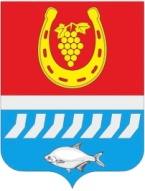 АдминистрацияЦимлянского районаул. Ленина, д. 24,г. Цимлянск, Ростовская область, Российская Федерация, 347320тел. (86391) 5-11-44, факс (86391) 5-10-99E-mail: cim6141@donland.ru_____________№ ______________________________на______________________И.о. Главы АдминистрацииЦимлянского района                          Е.Н. НочевкинаИ.о. Главы АдминистрацииЦимлянского района                          Е.Н. Ночевкина